О составе комиссии по соблюдению требований к служебному поведению муниципальных служащих администрации города Канска, ее функциональных подразделений и урегулированию конфликта интересов на муниципальной службеВ связи с кадровыми изменениями, в соответствии с Федеральными законами от 02.03.2007 N 25-ФЗ "О муниципальной службе в Российской Федерации", от 25.12.2008 N 273-ФЗ "О противодействии коррупции", Указом Президента Российской Федерации от 01.07.2010 N 821 "О комиссиях по соблюдению требований к служебному поведению федеральных государственных служащих и урегулированию конфликта интересов", руководствуясь статьями 30, 35 Устава города Канска, ПОСТАНОВЛЯЮ:1. Утвердить состав комиссии по соблюдению требований к служебному поведению муниципальных служащих администрации города Канска, ее функциональных подразделений и урегулированию конфликта интересов на муниципальной службе согласно приложению к настоящему Постановлению.2. Признать утратившим силу Постановление администрации города Канска от 23.04.2012 №619 «О составе комиссии по соблюдению требований к служебному поведению муниципальных служащих администрации г. Канска, ее функциональных подразделений и урегулированию конфликта интересов на муниципальной службе».3. Начальнику отдела организационной работы, делопроизводства, кадров и муниципальной службы администрации города Канска (Зуева Е.Л.) ознакомить под подпись муниципальных служащих администрации города Канска, указанных в пункте 1 настоящего Постановления.4. Контроль за исполнением настоящего постановления возложить на заместителя главы города по общим вопросам С.В.Обверткину.5. Ведущему специалисту отдела культуры администрации г. Канска (Н.А. Велищенко) разместить настоящее постановление в газете «Канский вестник» и на сайте администрации города Канска в информационно-телекоммуникационной сети «Интернет».6. Постановление вступает в силу в день, следующий за днем его официального опубликования, и распространяется на правоотношения, возникшие с 22.07.2019г.Глава города Канска							А.М.БересневПриложениек Постановлению администрации г. Канскаот 04.09.2019 № 850СОСТАВКОМИССИИ ПО СОБЛЮДЕНИЮ ТРЕБОВАНИЙ К СЛУЖЕБНОМУПОВЕДЕНИЮ МУНИЦИПАЛЬНЫХ СЛУЖАЩИХ АДМИНИСТРАЦИИ Г. КАНСКА, ЕЕ ФУНКЦИОНАЛЬНЫХ ПОДРАЗДЕЛЕНИЙ И УРЕГУЛИРОВАНИЮ КОНФЛИКТА ИНТЕРЕСОВ НА МУНИЦИПАЛЬНОЙ СЛУЖБЕЗаместитель главы города по общим вопросам                          С.В.Обверткина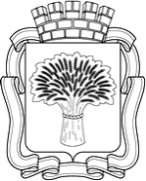 Российская ФедерацияАдминистрация города Канска
Красноярского краяПОСТАНОВЛЕНИЕРоссийская ФедерацияАдминистрация города Канска
Красноярского краяПОСТАНОВЛЕНИЕРоссийская ФедерацияАдминистрация города Канска
Красноярского краяПОСТАНОВЛЕНИЕРоссийская ФедерацияАдминистрация города Канска
Красноярского краяПОСТАНОВЛЕНИЕ04.09.2019 №850ОбверткинаСветлана Викторовна-заместитель главы города по общим вопросам, председатель комиссии;ВетроваЮлия Викторовна-начальник юридического отдела администрации города Канска, заместитель председателя комиссии;БорельОльга Петровна-консультант отдела организационной работы, делопроизводства, кадров и муниципальной службы администрации города Канска, секретарь комиссии.Члены  комиссии:Члены  комиссии:Члены  комиссии:ЗуеваЕлена Леонидовна-Начальник отдела организационной работы, делопроизводства, кадров и муниципальной службы администрации города КанскаИгнатова Александра Викторовна-Консультант-юрист  юридического отдела администрации города КанскаПредставитель КГБПОУ «Канский технологический колледж» (по согласованию)Представитель КГБПОУ «Канский технологический колледж» (по согласованию)Представитель КГБПОУ «Канский технологический колледж» (по согласованию)депутат Канского городского Совета депутатов (по согласованию).депутат Канского городского Совета депутатов (по согласованию).депутат Канского городского Совета депутатов (по согласованию).